 新 书 推 荐中文书名：《解放自己！100种思维模式帮你获得清晰思路和更好的解决方案》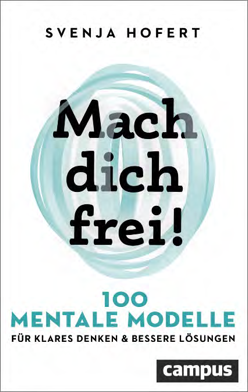 英文书名：FREE YOURSELF! 100 Mental Models for Clear Thought and Better Solutions 德文书名：Mach dich frei! 100 mentale Modelle für klares Denken und bessere Lösungen作    者：Svenja Hofert出 版 社：Campus代理公司：ANA/Lauren出版时间：2023年9月代理地区：中国大陆、台湾页    数：320页审读资料：电子稿类    型：心灵励志内容简介：应对未来挑战的新思维模式每个人都会根据特定的思维模式行事，以此不断塑造现实。也许有人可能没有意识到，我们塑造的现实又会反过来引导着我们的行为方式。可是，过去的思维方式早已不再适用新的现实了。本书中，斯文雅·霍弗特汇总了100种思维模式，帮助读者应对现代社会的复杂性。全书主题涉及成功与领导力、工作与职业生活、学习与个人发展、团队与合作等等。斯文雅提供了实用且有趣的建议，来帮助拓展思维，找到解决工作、个人生活、社会以及企业中关键问题的最新方案。- 为做出明智决策所需要的思维模式- 思维模式是帮助我们理解世界的思维体系- 让我们适应未来的100种思维模式作者简介：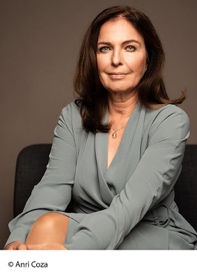 斯文雅·霍弗特（Svenja Hofert）是一名职业生涯培训师和主题演讲者，几十年来一直在探索工作的未来。她还是转换思维模式的专家，已有超过25本商业著作。感谢您的阅读！请将反馈信息发至：版权负责人Email：Rights@nurnberg.com.cn安德鲁·纳伯格联合国际有限公司北京代表处北京市海淀区中关村大街甲59号中国人民大学文化大厦1705室, 邮编：100872电话：010-82504106, 传真：010-82504200公司网址：http://www.nurnberg.com.cn书目下载：http://www.nurnberg.com.cn/booklist_zh/list.aspx书讯浏览：http://www.nurnberg.com.cn/book/book.aspx视频推荐：http://www.nurnberg.com.cn/video/video.aspx豆瓣小站：http://site.douban.com/110577/新浪微博：安德鲁纳伯格公司的微博_微博 (weibo.com)微信订阅号：ANABJ2002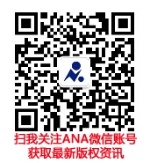 